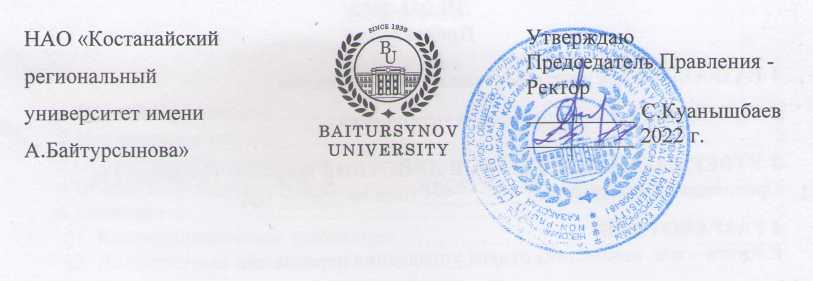 ДОЛЖНОСТНАЯ ИНСТРУКЦИЯНАЧАЛЬНИК ОТДЕЛА УПРАВЛЕНИЯ ПЕРСОНАЛОМДИ 232 - 2022КостанайПредисловие1 РазработанА  отделом управления персоналом2 ВНЕСЕНА отделом управления персоналом3 УтвержденА и введенА в действие приказом Председателя Правления - Ректора от 24.11.2022 года № 380 ОД4 Разработчик: Е.Книга – и.о. начальника отдела управления персоналом5 Эксперт:А.Айдналиева – и.о. начальника правового обеспечения и гос. закупок6 Периодичность проверки					3 года7 ВВЕДЕНА ВЗАМЕН: ДИ 257-2020. Должностная инструкция. Начальник отдела кадровНастоящая должностная инструкция не может быть полностью или частично воспроизведена, тиражирована и распространена без разрешения Председателя Правления-Ректора НАО «Костанайский региональный университет имени А.Байтурсынова».© Костанайский региональный университет имени А. Байтурсынова, 2022СодержаниеГлава 1. Область применения1. Настоящая должностная инструкция определяет и устанавливает требования к деятельности начальника отдела управления персоналом НАО «Костанайский региональный университет имени А.Байтурсынова», регламентирует его обязанности, права, ответственность и условия для его эффективной деятельности.2. Должностная инструкция разработана в соответствии с действующим законодательством РК, стандартом организации СО 064-2022 Стандарт организации. Порядок разработки, согласования и утверждения положений подразделений и должностных инструкций. Глава 2. Нормативные ссылки 3. Настоящая Должностная инструкция разработана в соответствии со следующими нормативными документами:Трудовой кодекс РК от 23 ноября 2015 г. № 414-V;Закон РК «Об образовании» от 27 июля 2007 г. №319-III; Квалификационный справочник должностей руководителей, специалистов и других служащих, утвержденный Приказом Министра труда и социальной защиты населения Республики Казахстан от 30 декабря 2020 года № 553;Устав НАО «Костанайский региональный университет имени А.Байтурсынова», утвержденный приказом Председателя Комитета государственного имущества и приватизации Министерства финансов Республики Казахстан от 05 июня 2020 года № 350;СО 081-2022 Стандарт организации. Делопроизводство;ДП 082-2022 Документированная процедура. Управление документацией;СО 064-2022 Стандарт организации. Порядок разработки, согласования и утверждения положений подразделений и должностных инструкций;ПР 074-2022 Правила. Конкурсное замещение вакантных должностей административно-управленческого персонала.Глава 3. Обозначения и сокращения 4. В настоящей должностной инструкции применяются следующие сокращения: РК – Республика Казахстан;КРУ имени А.Байтурсынова, КРУ, Университет – Некоммерческое акционерное общество «Костанайский региональный университет имени А.Байтурсынова»;ДП – документированная процедура;СО – стандарт организации; ДИ – должностная инструкция;ОУП – отдел управления персоналом.Глава 4. Общие положения5. Начальник отдела управления персоналом относится к категории административно-управленческого персонала.6. Начальник ОУП назначается на должность на основании приказа Председателя Правления-Ректора Университета по итогам конкурса на данную должность. Освобождение от должности осуществляется в соответствии с трудовым законодательством РК. На период отсутствия начальника ОУП его обязанности исполняет лицо, на которое приказом Председателя Правления-Ректора будут возложены обязанности. Данное лицо приобретает соответствующие права и несет ответственность за качественное и своевременное исполнение возложенных на него обязанностей.7. Начальник ОУП в своей деятельности руководствуется действующим законодательством РК, Уставом КРУ, нормативными документами и методическими материалами по направлению деятельности, внутренними и организационно-распорядительными документами Университета и настоящей должностной инструкцией.8. Начальник ОУП подчиняется непосредственно Председателю Правления – Ректору в соответствии с организационной структурой управления.Глава 5. ОписаниеПараграф 1.	 Квалификационные требования 9. На должность начальника ОУП  назначается лицо, соответствующее следующим квалификационным требованиям:1) Образование: высшее (или послевузовское);2) Стаж работы: на руководящих должностях - не менее 5 лет.Параграф 2. Должностные обязанности10. Начальник ОУП для выполнения возложенных на него трудовых функций обязан:осуществлять непосредственное руководство отделом; 2) распределять обязанности между работниками отдела; 3) визировать исходящие документы по вопросам, входящим в компетенцию ОУП, в том числе служебные записки и отчеты, проекты ответов на обращения граждан и юридических лиц; 4) регулярно отслеживать изменения в трудовом законодательстве; 5) принимать участие в разработке кадровой политики и кадровой стратегии Университета и координировать деятельность подразделений в соответствии с общей политикой Университета; разрабатывать нормативно-справочную документацию по направлению работы ОУП;осуществлять работу по подбору кадров на основе их квалификации, личных и деловых качеств, контролировать правильность использования работников в подразделениях Университета, проводить собеседование с принимающимися на работу;организовывать своевременное оформление, перемещение, перевод и увольнение сотрудников, а также готовить материалы для представления работников к поощрениям и награждениям.организовывать своевременное оформление приема на работу с заключением трудовых договоров и договоров о полной материальной ответственности в соответствии с Трудовым кодексом; организовывать и проводить конкурсное замещение должностей  ППС, АУП и аттестации работников университета, их методическое и информационное обеспечение, участие в анализе итогов конкурсного замещения ППС и результатов аттестации; участвовать в формировании штатного расписания ППС и сотрудников Университета и вносить  предложения по его корректировке; осуществлять контроль над своевременной подготовкой приказов по личному составу, командировкам, основной деятельности; оказывать помощь структурным подразделениям в
укреплении трудовой дисциплины и в соблюдении трудового законодательства, правил внутреннего распорядка; контролировать хранение, заполнение, выдачу трудовых книжек и иных документов работников; контролировать учет использования работниками трудовых отпусков и оформление их в соответствии с утвержденными графиками; реализовывать политику и цели университета в области качества; вести прием преподавателей, сотрудников университета и других посетителей в специально отведенные часы; совместно с руководителями структурных подразделений участвовать в принятии решении о приеме, переводе, продвижении по работе, понижении в должности, наложении дисциплинарных взысканий, а также увольнении работников; доводить информацию по кадровым вопросам и важнейшим кадровым решениям до всех работников; консультировать руководителей разных уровней по вопросам организации управления персоналом; принимать участие в разрешении трудовых споров и конфликтов; контролировать ведение кадрового делопроизводства; участвовать в разработке и реализации системы обеспечения качества в Университете, в выявлении рисков в кадровой деятельности и управлении ими; совместно с трудовым коллективом (представителями работников) обеспечивать на основе принципов социального партнерства разработку, заключение и выполнение коллективного договора, соблюдение трудовой и производственной дисциплины;  соблюдать законность в деятельности ОУП; исполнять поручения Председателя Правления-Ректора, Совета директоров;  соблюдать трудовую и исполнительскую дисциплину, Правила внутреннего распорядка, Правила и нормы охраны труда, технику безопасности и противопожарной защиты.Параграф 3. Права11. Начальник ОУП имеет право:избираться и быть избранным в коллегиальные органы Университета;участвовать в работе коллегиальных органов, совещаний, семинаров, проводимых Университетом;подписывать и визировать представления, справки, акты и другие отчетные, организационно - распорядительные документы, связанные с организацией рабочего процесса и документооборотом в пределах своей  компетенции;запрашивать от структурных подразделений информацию и материалы в объемах, необходимых для осуществления своих полномочий;в случае служебной необходимости пользоваться информацией баз данных структурных подразделений Университета;на профессиональную подготовку, переподготовку и повышение своей квалификации;вносить на рассмотрение коллегиальных органов университета вопросы, связанные с совершенствованием организации работы с персоналом университета;требовать от руководства университета организационного и материально-технического обеспечения своей деятельности, а также оказания содействия в исполнении своих должностных обязанностей и прав;пользоваться услугами социально-бытовых, лечебных и других подразделений университета в соответствии с Уставом Университета и Коллективным договором; выносить на рассмотрение руководства предложения о поощрении особо отличившихся сотрудников, а также о наложении взысканий на нарушителей трудовой дисциплины.Параграф 4. Ответственность12. Начальник ОУП несет ответственность за:нарушение Трудового кодекса Республики Казахстан, Устава НАО «Костанайский региональный университет имени А.Байтурсынова», Правил внутреннего распорядка, Положения об оплате труда, Положения подразделения и других нормативных документов;разглашение коммерческой и служебной тайн или иной тайны, охраняемой законом, ставшей известной в ходе выполнения должностных обязанностей;разглашение персональных данных работников Университета; соответствие действующему законодательству визируемых документов; обеспечение сохранности имущества, находящегося в подразделении; организацию оперативной и качественной подготовки документов, ведение делопроизводства в соответствии с действующими правилами и инструкциями.13. За ненадлежащее исполнение должностных обязанностей и нарушение трудовой дисциплины начальник ОУП несет ответственность в порядке, предусмотренном действующим законодательством РК.Параграф 5. Взаимоотношения	14. В процессе исполнения должностных обязанностей при решении текущих вопросов начальник ОУП:1) получает задания, поручения от Председателя Правления - Ректора и согласовывает сроки их исполнения;2) запрашивает у других структурных подразделений информацию и документы, необходимые для выполнения своих должностных обязанностей;3) представляет по истечении указанного срока информацию о выполненном задании или поручении.Глава 6. Порядок внесения изменений15. Внесение изменений в настоящую ДИ осуществляется по инициативе автора ДИ и производится в соответствии с ДП 082-2022 Документированная процедура. Управление документацией. Глава 7. Согласование, хранение и рассылка16. Согласование, хранение и рассылка ДИ должны производиться в соответствии с ДП 082-2022 Документированная процедура. Управление документацией.17. Настоящая ДИ согласовывается с начальником отдела правового обеспечения и государственных закупок и начальником отдела документационного обеспечения.18. Рассылку проекта настоящей ДИ экспертам, указанным в предисловии, осуществляют разработчики.19. Должностная инструкция утверждается приказом Председателя Правления-Ректора КРУ.20. Подлинник настоящей ДИ вместе с «Листом согласования» передается на хранение в ОУП по акту приема-передачи.21. Рабочий экземпляр настоящей ДИ размещается на сайте Университета с доступом из внутренней корпоративной сети.НАО «Костанайскийрегиональный университет имениА.Байтурсынова»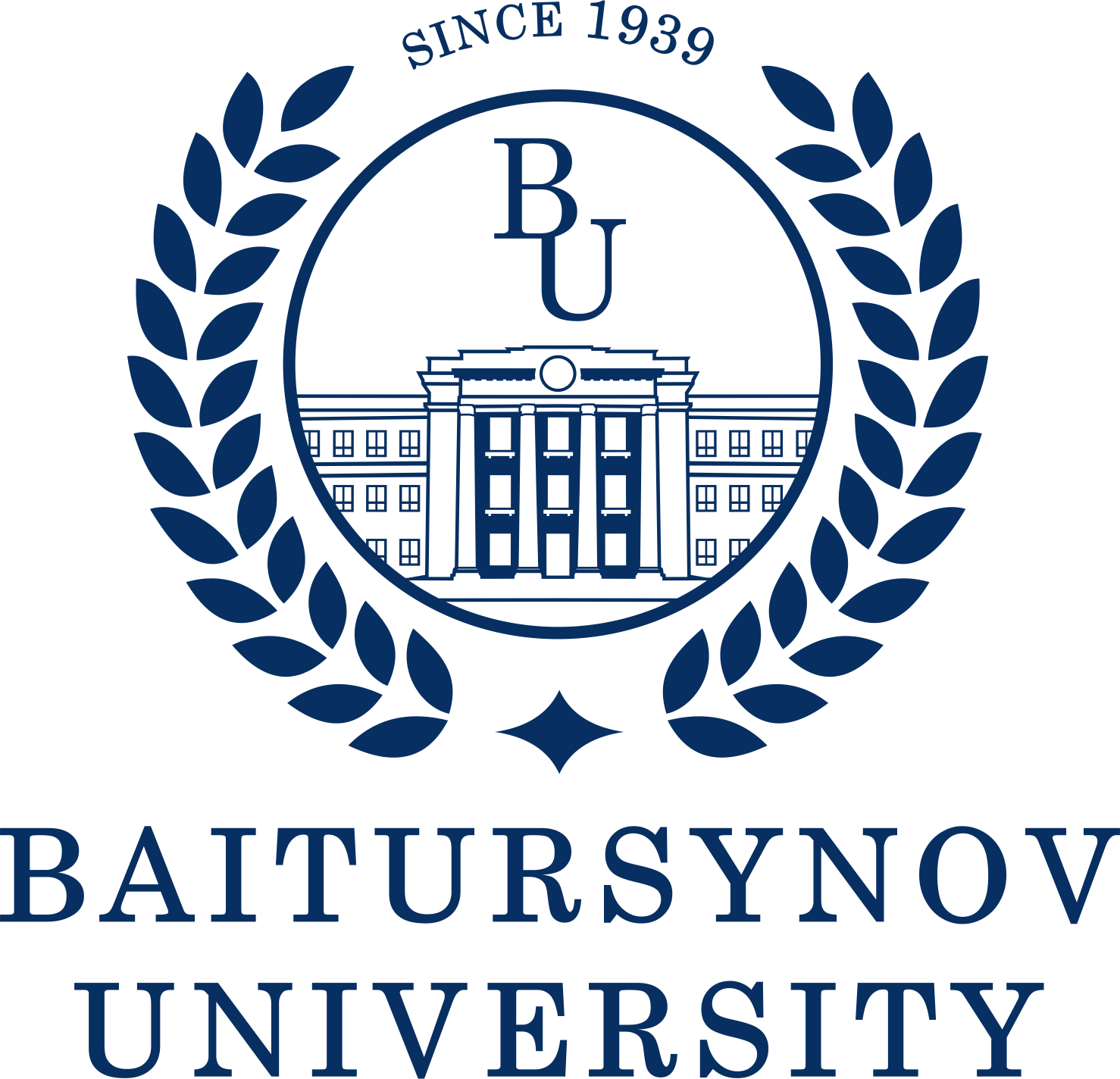 УтверждаюПредседатель Правления - Ректор __________ С.Куанышбаев__________ 2022 г.1 Область применения…………………………………………………………...42 Нормативные ссылки ………………………………………………………….43 Обозначения и сокращения……………………………………………………4 Общие положения…………………………………………………………...…455 Описание……………………………………………………………….……....5 §1. Квалификационные требования………………………………….	………..5 §2. Должностные обязанности………………………………………………....5 §3. Права…………………………………………………………………...…….7 §4. Ответственность………………………………………………………...…..8 §5. Взаимоотношения………………………………………….......................…86 Порядок внесения изменений………………………………………………….87 Согласование, хранение и рассылка……………………………………..........8